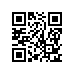 Регистрационный номер: 6.18.1-01/2205-03Дата регистрации: 22.05.2019Об установлении дополнительных полномочий и ответственности директора НИУ ВШЭ – Пермь В дополнение к полномочиям директора НИУ ВШЭ – Пермь, установленным Положением о Пермском филиале федерального государственного автономного образовательного учреждения высшего образования «Национальный исследовательский университет «Высшая школа экономики», утвержденным ученым советом НИУ ВШЭ от 25.03.2016, протокол № 04, и доверенностью, выданной ректором НИУ ВШЭПРИКАЗЫВАЮ:Предоставить директору НИУ ВШЭ – Пермь следующие полномочия:право подписи:приказов по организации, сопровождению и обеспечению учебного процесса в НИУ ВШЭ – Пермь, по личному составу студентов НИУ ВШЭ – Пермь, обучающихся по основным образовательным программам бакалавриата и магистратуры очной формы обучения (за исключением приказов: о зачислении; об отчислении; о восстановлении; о применении мер дисциплинарного взыскания; о переводе из НИУ ВШЭ или другого филиала НИУ ВШЭ; о переводе с платного обучения на бесплатное; о направлении на обучение в рамках академической мобильности за счет субсидий, предоставляемых из федерального бюджета на выполнение государственного задания; о составе государственных экзаменационных комиссий по проведению государственной итоговой аттестации; о назначении повышенной академической стипендии; о поощрении за счет средств центрального бюджета); приказов по организации, сопровождению и обеспечению учебного процесса, по личному составу студентов НИУ ВШЭ – Пермь, обучающихся по образовательным программам высшего образования – программам бакалавриата по очно-заочной и заочной формам обучения для лиц, имеющих высшее образование или среднее профессиональное образование, реализуемым на вечерне-заочном факультете экономики и управления НИУ ВШЭ – Пермь (за исключением приказов о зачислении, восстановлении, применении мер дисциплинарного взыскания, переводе с одной образовательной программы на другую, переводе на ускоренное обучение, составе государственной экзаменационной комиссии по проведению государственной итоговой аттестации студентов, составе апелляционной комиссии по государственной итоговой аттестации, отчислении студентов в связи с получением образования, выдаче дубликатов документов об образовании и о квалификации); приказов об утверждении стоимости обучения по дополнительным профессиональным программам в НИУ ВШЭ – Пермь, стоимости дополнительных образовательных услуг НИУ ВШЭ – Пермь; приказов по реализуемым НИУ ВШЭ – Пермь дополнительным профессиональным программам профессиональной переподготовки: о составе Приемной комиссии, о составе апелляционной комиссии, о создании аттестационной комиссии; об отчислении слушателя (слушателей) по инициативе слушателя (слушателей); об отчислении слушателя в связи с расторжением договора об оказании платных образовательных услуг по соглашению сторон; об изменении персональных данных (фамилии, имени, отчества) слушателя; о составе аттестационной комиссии для проведения итоговой аттестации слушателей; об утверждении тем аттестационных / квалификационных работ слушателям; об изменении темы аттестационной / квалификационной работы слушателя; о проведении итоговой аттестации слушателей; о допуске слушателей к итоговой аттестации;приказов по личному составу слушателей дополнительных профессиональных программ повышения квалификации НИУ ВШЭ – Пермь; приказов о приёме в НИУ ВШЭ на обучение по части образовательной программы и о завершении обучения по части образовательной программы;студенческих билетов и их дубликатов;справок установленного в НИУ ВШЭ образца;академических справок установленного в НИУ ВШЭ образца;справок-вызовов, дающих право на предоставление гарантий и компенсаций работникам, совмещающим работу с получением образования, и справок по личному составу обучающихся в НИУ ВШЭ – Пермь;уведомлений об отчислении студентов НИУ ВШЭ – Пермь, обучающихся по образовательным программам высшего образования – программам бакалавриата, магистратуры очной формы обучения, студентов НИУ ВШЭ – Пермь, обучающихся по образовательным программам высшего образования – программам бакалавриата по очно-заочной и заочной формам обучения для лиц, имеющих высшее образование или среднее профессиональное образование, и слушателей дополнительных профессиональных программ НИУ ВШЭ – Пермь;заявлений на выдачу заграничного паспорта в части удостоверения сведений об обучающихся в НИУ ВШЭ – Пермь;удостоверений о повышении квалификации и сертификатов о краткосрочном обучении установленного в НИУ ВШЭ образца, выдаваемых слушателям по окончании обучения в НИУ ВШЭ – Пермь;Европейских приложений к дипломам (Diploma Supplement);утверждение стоимости обучения по дополнительным общеобразовательным и дополнительным профессиональным программам, реализуемым в НИУ ВШЭ – Пермь;право первой подписи банковских платежных документов и финансовых документов НИУ ВШЭ – Пермь;право заверения:копий лицензии на осуществление образовательной деятельности НИУ ВШЭ;копий свидетельства о государственной аккредитации НИУ ВШЭ;копий документов об образовании и (или) о квалификации, выданных НИУ  ВШЭ;копий документов студентов и слушателей НИУ ВШЭ – Пермь на соответствие подлиннику для хранения в личном деле;копий документов об образовании и (или) о квалификации студентов НИУ ВШЭ – Пермь на соответствие подлиннику, который хранится в личном деле;копий документов кандидатов в председатели Государственных экзаменационных комиссий (об образовании и о квалификации, приложений к ним; об ученой степени, об ученом звании); копий договоров об оказании платных образовательных услуг;право передачи предоставленных полномочий в соответствии с установленным порядком делегирования полномочий ректора НИУ ВШЭ.Возложить на директора НИУ ВШЭ – Пермь в рамках предоставленных полномочий ответственность за:неисполнение или ненадлежащее исполнение предоставленных полномочий;превышение предоставленных полномочий;причинение НИУ ВШЭ материального ущерба;разглашение конфиденциальных сведений, в том числе персональных данных, коммерческой тайны;неактуальность и недостоверность размещенной на корпоративном сайте (портале) НИУ ВШЭ информации о деятельности НИУ ВШЭ – Пермь;в иных случаях, предусмотренных законодательством Российской Федерации и/или локальными нормативными актами НИУ ВШЭ.Признать утратившим силу приказ от 26.12.2016 № 6.18.1-01/2612-06 «О предоставлении дополнительных полномочий директору НИУ ВШЭ – Пермь».Ректор										 Я.И. Кузьминов